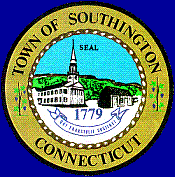 REQUEST TO REVIEW PERSONNEL FILEPlease accept this form as notice that I wish to review my personnel file on:I understand that twenty-four (24) hours’ notice is required. *Include a time that is within the normal working hours of the human resource office.  Files may not be taken from the office.Date:Approximate time*:Signature:School/Department:Date of Request: